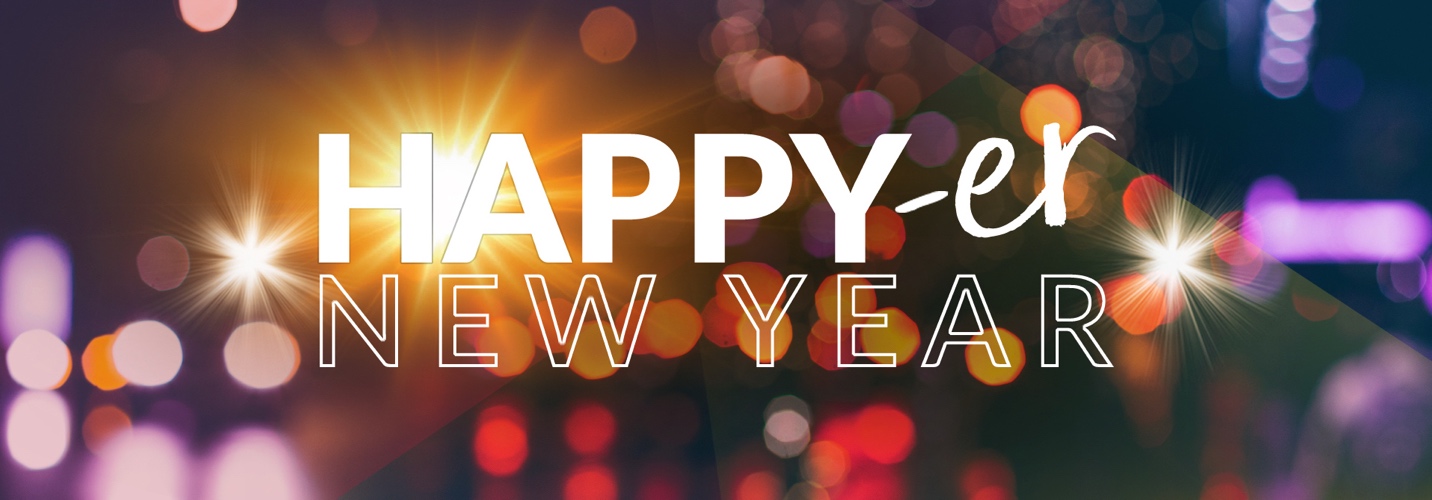 Week 4, Day 3Well then, since God’s grace has set us free from the law, does that mean we can go on sinning? Of course not! Don’t you realize that you become the slave of whatever you choose to obey? You can be a slave to sin, which leads to death, or you can choose to obey God, which leads to righteous living. Thank God! Once you were slaves of sin, but now you wholeheartedly obey this teaching we have given you. Now you are free from your slavery to sin, and you have become slaves to righteous living.Because of the weakness of your human nature, I am using the illustration of slavery to help you understand all this. Previously, you let yourselves be slaves to impurity and lawlessness, which led ever deeper into sin. Now you must give yourselves to be slaves to righteous living so that you will become holy.Romans 6:15-19At The Ridge, our mission is to help people find and follow Jesus. As you read the next portion of this devotional, consider the FIND comments if you if you are exploring faith or helping others explore their faith. Use the FOLLOW section to help you take steps if you are currently following Jesus.
FIND: Identify someone in your life who is doing something that is destructive.  How can you help?FOLLOW: What are you doing today to obey God?